Ενημερωτική εκδήλωση για την παρουσίαση του Ευρωπαϊκού Προγράμματος Ανταλλαγής Επιχειρηματιών «Erasmus for Young Entrepreneurs»Ο Δήμος Λαμιέων, το Κέντρο Ευρωπαϊκής Πληροφόρησης Λαμίας Europe Direct, το Επιμελητήριο Φθιώτιδας και η εταιρεία Asset Τεχνολογική, ενδιάμεσος φορέας διαχείρισης του προγράμματος Erasmus for Young Entrepreneurs στην Ελλάδα, συνδιοργανώνουν ενημερωτική εκδήλωση για την παρουσίαση του Ευρωπαϊκού Προγράμματος Ανταλλαγής Επιχειρηματιών «Erasmus for Young Entrepreneurs», την Τετάρτη 17 Ιουνίου 2015 και ώρα 18.30, στην αίθουσα εκδηλώσεων του Επιμελητηρίου (Όθωνος 3, Λαμία).Το Πρόγραμμα Erasmus για Επιχειρηματίες είναι ένα πρόγραμμα διασυνοριακής ανταλλαγής της Ευρωπαϊκής Ένωσης, που σκοπό έχει να δώσει ώθηση στην επιχειρηματική δραστηριότητα, την ανταγωνιστικότητα και την ανάπτυξη ευρωπαϊκών συνεργασιών. Η ανταλλαγή πραγματοποιείται με την τοποθέτηση ενός νέου επιχειρηματία (που έχει την επιχείρησή του λιγότερο από τρία χρόνια) στην επιχείρηση ενός έμπειρου επιχειρηματία (με εμπειρία μεγαλύτερη των τριών ετών). Η τοποθέτηση χρηματοδοτείται από την Ευρωπαϊκή Ένωση.Είτε είστε νέοι είτε έμπειροι επιχειρηματίες, το πρόγραμμα μπορεί να παράσχει ισχυρή προστιθέμενη αξία στην επιχείρησή σας: ανταλλαγή γνώσεων και εμπειριών, ευκαιρίες δικτύωσης στην Ευρώπη, νέες εμπορικές σχέσεις ή νέες αγορές στο εξωτερικό. Σημειώνεται ότι η συμμετοχή στην εκδήλωση είναι δωρεάν.Πρόγραμμα Εκδήλωσης 18:30-18:45	Προσέλευση συμμετεχόντων18:45-19:00 	Χαιρετισμοί Βίβιαν Αργύρη, Αντιδήμαρχος Δήμου Λαμιέων,Αλέξανδρος Διαμαντάρας, Πρόεδρος Επιμελητηρίου Φθιώτιδας.19:00-19:15	Βικτωρία Τσαρούχα, Προωθήτρια Erasmus+ Περιφερειακής Διεύθυνσης Πρωτοβάθμιας και Δευτεροβάθμιας Εκπαίδευσης Στερεάς Ελλάδας19:15-20:00 	Παρουσίαση του προγράμματος Erasmus for Young Entrepreneurs Στυλιανός- Μάνος Ανδρεάδης, εθνικό σημείο επαφής ενδιάμεσος φορέας Asset Τεχνολογική 20:00-20:30	Ερωτήσεις- Συζήτηση                                                             Από το Γραφείο Τύπου του Δήμου Λαμιέων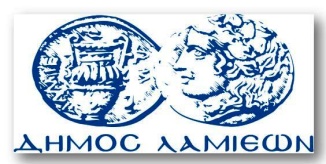         ΠΡΟΣ: ΜΜΕ                                                            ΔΗΜΟΣ ΛΑΜΙΕΩΝ                                                                     Γραφείου Τύπου                                                               & Επικοινωνίας                                                       Λαμία, 15/6/2015